Приложение 1.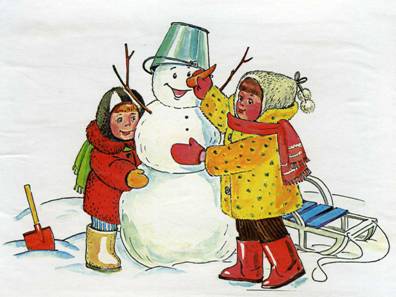 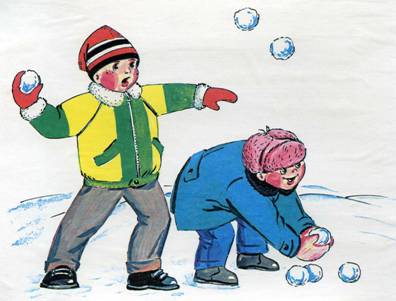 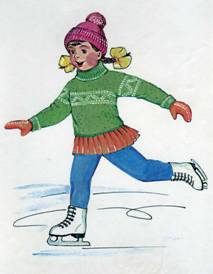 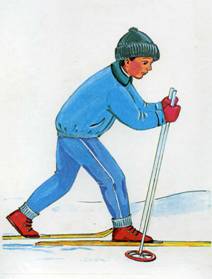 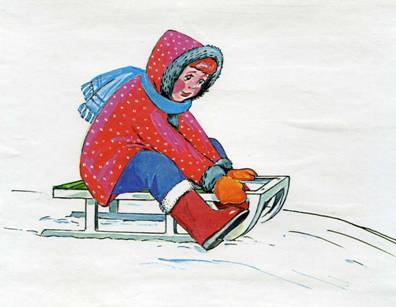 Приложение 2.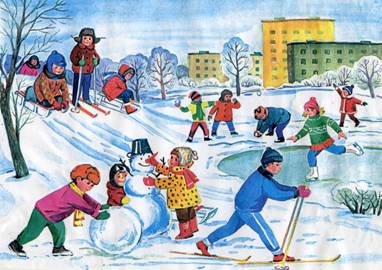 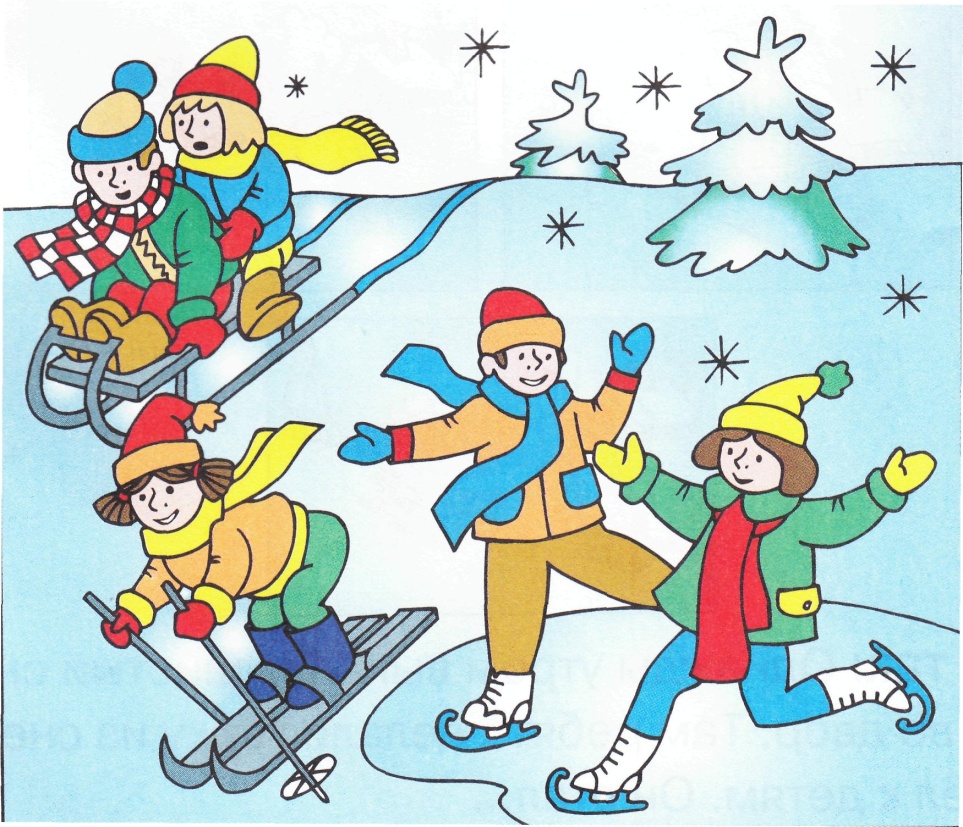 Приложение3.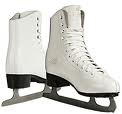 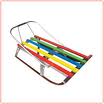 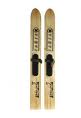 Приложение 4.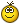 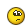 